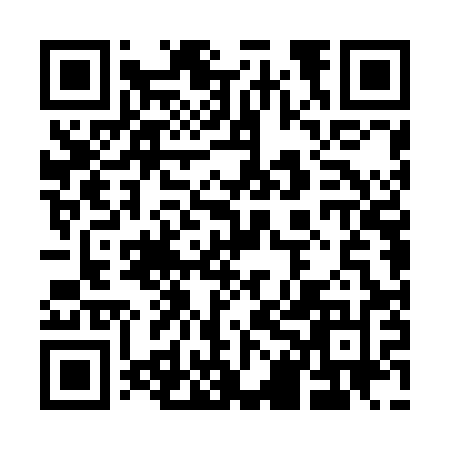 Ramadan times for Arborea, ItalyMon 11 Mar 2024 - Wed 10 Apr 2024High Latitude Method: Angle Based RulePrayer Calculation Method: Muslim World LeagueAsar Calculation Method: HanafiPrayer times provided by https://www.salahtimes.comDateDayFajrSuhurSunriseDhuhrAsrIftarMaghribIsha11Mon5:135:136:4312:364:446:296:297:5312Tue5:125:126:4112:354:446:306:307:5413Wed5:105:106:4012:354:456:316:317:5514Thu5:085:086:3812:354:466:326:327:5715Fri5:075:076:3712:344:476:336:337:5816Sat5:055:056:3512:344:486:346:347:5917Sun5:035:036:3312:344:486:356:358:0018Mon5:025:026:3212:344:496:366:368:0119Tue5:005:006:3012:334:506:376:378:0220Wed4:584:586:2912:334:516:386:388:0321Thu4:564:566:2712:334:516:396:398:0422Fri4:554:556:2512:324:526:406:408:0523Sat4:534:536:2412:324:536:416:418:0724Sun4:514:516:2212:324:546:426:428:0825Mon4:494:496:2112:324:546:436:438:0926Tue4:484:486:1912:314:556:446:448:1027Wed4:464:466:1712:314:566:456:458:1128Thu4:444:446:1612:314:576:466:468:1229Fri4:424:426:1412:304:576:476:478:1430Sat4:404:406:1212:304:586:486:488:1531Sun5:395:397:111:305:597:497:499:161Mon5:375:377:091:295:597:507:509:172Tue5:355:357:081:296:007:517:519:183Wed5:335:337:061:296:017:527:529:204Thu5:315:317:051:296:017:537:539:215Fri5:295:297:031:286:027:547:549:226Sat5:285:287:011:286:037:557:559:237Sun5:265:267:001:286:037:567:569:258Mon5:245:246:581:276:047:577:579:269Tue5:225:226:571:276:047:587:589:2710Wed5:205:206:551:276:057:597:599:28